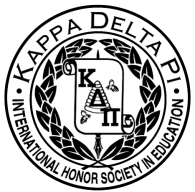 Agenda: October 7, 20158:30PM Ed Building 115Welcome Back! *Monthly Collection – Book Drive  *Monthly Raffle* Member of the Month Apply!! Due the first of the month * Thank you to everyone who attended the conference! Certificate sent to everyone who attended 3 hours or moreAfter meeting, survey will be sent out regarding thoughts/improvements II. 	Points
	* Google doc is updated with recent events, make sure to record points https://docs.google.com/spreadsheets/d/19DEZD7EqFev3aWMxae-gtX1DWzkQt-tpEMwe8b-lvac/edit#gid=0Upcoming Events* Peer Mentoring ProgramNeed: Sophomores and Juniors Help freshmen education majors choose classes/be a resource for them to use1 point for applying5 points for being a mentor	*Praxis ETS Webinar November 4th, 8:00-8:30 PM before the General Body Meeting* Fall InductionSaturday, November 21stIf you didn’t go to spring induction, you must attend* PresentationsDaniel Hardaker- “Whole-Brain Teaching Techniques”IV 	Committee Chair Announcements* Fundraising—Nicole DiMarcoSweatshirts ($28) 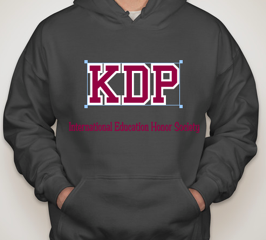 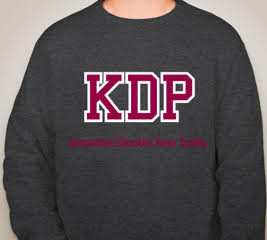 Mamma Flora’s Fundraiser- TODAYBuy food!!! V.	Stay Tuned 	* Next meeting November 4th – 8:30 PM * Check out our new bulletin board (Shout out to Kayleigh and Kat!) for information on upcoming events and meeting minutes! *Facebook: Like us! “TCNJ KDP Honor Society”
	*Website:www.kdpgammazeta.weebly.com